З А Я В К А на УЧАСТИЕ в бизнес-семинаре «Работа хлебопекарных предприятий в современных условиях. Эффективные решения производителей Беларуси»  ФИО (русский)__________________________________________________________________________________________________________________________________________________________________________________________________Адрес предприятия: индекс	г.	ул. _ 	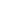 Должность 	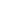 Телефон рабочийТелефон мобильный  		Адрес электронной почты:__________________________         ________________________________
         Прошу зарегистрировать в качестве участника бизнес-семинар «Работа хлебопекарных предприятий в современных условиях. Эффективные решения производителей Беларуси», 14 – 16 октября 2023 годаСтоимость участия в семинаре составляет: 58 000 (пятьдесят восемь тысяч) рублейЗаявку и сведения необходимо выслать на e-mail: academy@gosniihp.ruДополнительная информация по тел.: +7 905 440 04 22, +7 985 115 78 57.Участник поездки _______________________________________ (подпись)